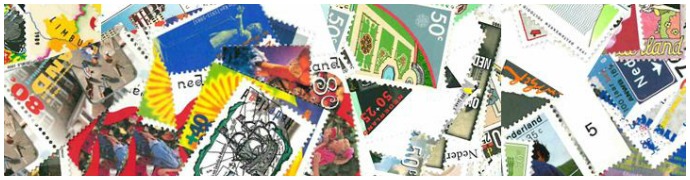 Uitnodiging feestavond ter gelegenheid van het 40 jarig bestaan van de Filatelistenvereniging IJsselham.Beste leden,Natuurlijk weet u al lang dat wij dit jaar 40 jaar bestaan. Om dit heuglijke feit luister bij te zetten nodigen wij u, evt. met uw partner, van harte uit op de feestavond op 15 mei a.s. De locatie is als gewoonlijk: De Beitel, Molenstraat 24 te Steenwijk.Wij hebben geprobeerd voor deze avond een feestelijk programma samen te stellen.Programma feestavond:
18.00 u. – 18.30 u.	inloop koffie met gebak
18.30 u. – 19.00 u.	opening voorzitter
19.00 u. – 20.00 u.	presentatie Hennie Brandsma “Vogels in de vier  jaargetijden”. 				
20.00 u. – 20.30 u.	uitreiking quiz trofee.
20.30 u. – 21.30 u.	gezellig samenzijn met drankje en hapje.
21.30 u. – 22.00 u.	afsluiting met broodje en koffie.Om alles in goede banen te kunnen leiden willen wij graag weten op hoeveel personen we kunnen rekenen. Zou u onderstaand strookje willen inleveren bij een van onze bestuursleden. U  mag ook even bellen of een e mail sturen. Opgave tot uiterlijk 21 maart.Met vriendelijke groet,Het Bestuur.--------------------------------------------------------------------------------------------------------------------------------------Dhr./ Mevr.  ………………………………………………………………………………………………………………. komt met ……….persoon/personen naar de feestavond van Filatelistenvereniging IJsselham op  15 mei. 